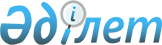 Қалалық Мәслихаттың 2008 жылғы 15 желтоқсандағы N 93 "2009 жылға арналған қала бюджеті туралы" шешіміне өзгерістер мен толықтырулар енгізу туралыАтырау қалалық мәслихатының 2009 жылғы 23 қазандағы N 145 шешімі.
Атырау қалалық Әділет басқармасында 2009 жылғы 1 желтоқсанда ақпанда N 4-1-107 тіркелді.

      Қазақстан Республикасының 2008 жылғы 4 желтоқсандағы № 95 Бюджеттік Кодексіне және 2001 жылғы 23 қаңтардағы № 148 "Қазақстан Республикасындағы жергілікті мемлекеттік басқару және өзін-өзі басқару туралы" Заңының 6 бабына сәйкес қалалық әкімиятының ұсынысын қарай отырып, Атырау қалалық Мәслихаты ШЕШІМ ЕТЕДІ:



      1. Қалалық Мәслихаттың 2008 жылғы 15 желтоқсандағы № 93 "2009 жылға арналған қала бюджеті туралы" шешіміне (Атырау қалалық Әділет басқармасында 2009 жылдың 23 қаңтарында № 4-1-97 мемлекеттік тіркелімнен өткізілген, "Атырау" газетінде 2009 жылдың 7 ақпанында № 15 санында жарияланған), қалалық Мәслихаттың 2009 жылғы 21 қаңтардағы № 107 "2008 жылғы 15 желтоқсандағы № 93 "2009 жылға арналған қала юджеті туралы" шешіміне (Атырау қалалық Әділет басқармасында 2009 жылдың 28 ақпанында № 4-1-98 мемлекеттік тіркелімнен өткізілген, "Атырау" газетінде 2009 жылдың 14 наурызында № 30 санында жарияланған), қалалық Мәслихаттың 2009 жылғы 22 сәуірдегі № 117 "2008 жылғы 15 желтоқсандағы № 93 "2009 жылға арналған қала бюджеті туралы" шешіміне (Атырау қалалық Әділет басқармасында 2009 жылдың 28 мамырында № 4-1-100 мемлекеттік тіркелімнен өткізілген, "Атырау" газетінде 2009 жылдың 2 маусымдағы № 64 санында жарияланған), қалалық Мәслихаттың 2009 жылғы 8 шілдедегі № 128 "2008 жылғы 15 желтоқсандағы № 93 "2009 жылға арналған қала бюджеті туралы" шешіміне (Атырау қалалық Әділет басқармасында 2009 жылдың 13 тамызында № 4-1-105 мемлекеттік тіркелімнен өткізілген, "Атырау" газетінде 2009 жылдың 18 тамыздағы № 98 санында жарияланған), төмендегідей өзгерістер мен толықтырулар енгізілсін:

      1) 1-тармақта:

      "39343335" цифрасы "40202375" цифрасымен ауыстырылсын;      "13414790" цифрасы "14230719" цифрасымен ауыстырылсын;

      "38419921" цифрасы "39278961" цифрасымен ауыстырылсын;

      2) 9 тармақта:

      "327600" цифрасы "295500" цифрасымен ауыстырылсын;

      3) 10 тармақта:

      "20485" цифрасы "20250" цифрасымен ауыстырылсын;

      "33246" цифрасы "31989" цифрасымен ауыстырылсын;

      4) 11 тармақта:

      "362834" цифрасы "321280" цифрасымен ауыстырылсын;

      5) 13 тармақта

      "7300" цифрасы "7050" цифрасымен ауыстырылсын;

      6) 17 тармақта:

      "178" цифрасы "182" цифрасымен ауыстырылсын;

      7) 18 тармақта:

      "440000" цифрасы "584958" цифрасымен ауыстырылсын;

      8) 25 тармақта:

      "1008789" цифрасы "782528" цифрасымен ауыстырылсын;

      9) 26 тармақта:

      "2104000" цифрасы "2005900" цифрасымен ауыстырылсын;

      10) 29 тармақта:

      "10000" цифрасы "9980" цифрасымен ауыстырылсын;

      11) 33 тармақта:

      "4000" цифрасы "3934" цифрасымен ауыстырылсын;

      12) 34 тармақта:

      "417639" цифрасы "400004" цифрасымен ауыстырылсын;      13) 35 тармақта:

      "1124544" цифрасы "2214544" цифрасымен ауыстырылсын;

      14) 36 тармақта:

      "780000" цифрасы "779990" цифрасымен ауыстырылсын;      15) 37 тармақта:

      "79600" цифрасы "78055" цифрасымен ауыстырылсын;



      2. Аталған шешімнің 1 қосымшасы осы шешімнің қосымшасына сәйкес жаңа редакцияда жазылсын.



      3. Осы шешім Атырау қаласы бойынша 2009 жылдың 1 қаңтарынан бастап қолданысқа енгізіледі.      Қалалық Мәслихат хатшысы,

      ХІІІ сессия төрағасы                         Б. Қазиманов

Атырау қалалық Мәслихатының

2009 жылғы 23 қазандағы  

№ 145 шешіміне 1-қосымша  2009 ЖЫЛҒА АРНАЛҒАН ҚАЛАЛЫҚ БЮДЖЕТ
					© 2012. Қазақстан Республикасы Әділет министрлігінің «Қазақстан Республикасының Заңнама және құқықтық ақпарат институты» ШЖҚ РМК
				Санаты

   Сыныбы

      Ішкі сыныбы

         Ерекшелігі               АтауыСанаты

   Сыныбы

      Ішкі сыныбы

         Ерекшелігі               АтауыСанаты

   Сыныбы

      Ішкі сыныбы

         Ерекшелігі               АтауыСанаты

   Сыныбы

      Ішкі сыныбы

         Ерекшелігі               АтауыСанаты

   Сыныбы

      Ішкі сыныбы

         Ерекшелігі               АтауыСомасы, мың теңгеІ. Кірістер39 989 0271Салықтық түсімдер20 457 38701Табыс салығы5 683 2512Жеке табыс салығы5 683 25101Төлем көзінен салық салынатын табыстардан

ұсталатын жеке табыс салығы 5 230 92802Төлем көзінен салық салынбайтын табыстардан

ұсталатын жеке табыс салығы 272 17603Қызметін біржолғы талон бойынша жүзеге

асыратын жеке тұлғалардан алынатын жеке

табыс салығы180 1473Әлеуметтік салық8 145 1581Әлеуметтік салық8 145 15801Әлеуметтік салық8 145 1584Меншікке салынатын салықтар2 838 5241Мүлікке салынатын салықтар2 075 96901Заңды тұлғалардың және жеке кәсіпкерлердің

мүлкіне салынатын салық2 037 61702Жеке тұлғалардың мүлкіне салынатын салық38 3523Жер салығы320 41201Ауыл шаруашылық мақсатындағы жерлерге жеке

тұлғалардан алынатын жер салығы       5202Елді мекендер жерлеріне жеке тұлғалардан

алынатын жер салығы12 33903Өнеркәсіп, көлік, байланыс, қорғаныс жеріне

ауыл шаруашылығына арналмаған өзге де жерге

салынатын жер салығы 40 65104Орман қорының жерлеріне салынатын жер салығы206Ерекше қорғалатын табиғи аумақтың жеріне,

сауықтыру, рекреациялық және тарихи-мәдени

мақсаттағы жерлерге салынатын жер салығы2707Ауыл шаруашылығы мақсатындағы жерлерге заңды

тұлғалардан, жеке кәсіпкерлерден, жеке

нотариустар мен адвокаттардан алынатын жер

салығы008Елді мекендер жерлеріне заңды тұлғалардан,

жеке кәсіпкерлерден, жеке нотариустар мен

адвокаттардан алынатын жер салығы267 3414Көлік құралдарына салынатын салық441 95301Заңды тұлғалардың көлік құралдарына

салынатын салық164 89402Жеке тұлғалардың көлік құралдарына салынатын

салық277 059501Бірыңғай жер салығы1905Тауарларға, жұмыстарға және қызметтер

көрсетуге салынатын ішкі салықтар3 379 9132Акциздер3 091 44007Қазақстан Республикасының аумағында

өндірілген сыра84709Қазақстан Республикасының аумағында

өндірілген сигаралар090Өндірушілер көтерме саудада сататын өзі

өндіретін бензин (авиациялық бензинді

қоспағанда)2 373 64091Өндірушілер көтерме саудада сататын өзі

өндіретін дизель отыны606 86092Өндірушілер бөлшек саудада өткізетін өз

өндірісінің (авиациялықты қоспағанда),

сондай-ақ өз өндірістің мұқтаждарына

пайдаланылатын бензин25 49993Өндірушілерге бөлшек саудада өткізетін өз

өндірісінің, сондай-ақ өз өндірістік

мұқтаждарына пайдаланылатын дизель отыны30 66494Заңды және жеке тұлғалар көтерме саудада

өткізетін бензин (авиациялықты қоспағанда)095Заңды және жеке тұлғалар көтерме саудада

өткізетін дизель отыны 096Заңды және жеке тұлғалар бөлшек саудада 

өткізетін, сондай-ақ өзінің өндірістік

мұқтаждарына пайдаланылатын бензин

(авиациялықты қоспағанда)46 55897Заңды және жеке тұлғаларға бөлшек саудада

өткізетін, сондай-ақ өз өндірістік

мұқтаждарына пайдаланылатын дизель отыны7 3723Табиғи және басқа ресурстарды пайдаланғаны

үшін түсетін түсімдер108 96615Жер учаскелерін пайдаланғаны үшін төлем108 9664Кәсіпкерлік және кәсіби қызметті жүргізгені

үшін алынатын алымдар158 10701Жеке кәсіпкерлерді мемлекеттік тіркегені

үшін алынатын алым5 79202Жекелеген қызмет түрлерiмен айналысу құқығы

үшiн алынатын лицензиялық алым33 38603Заңды тұлғаларды мемлекеттік тіркегені және

филиалдар мен өкілдіктерді есептік

тіркегені, сондай-ақ оларды қайта тіркегені

үшін алым5 66904Аукциондардан алынатын алым4 50905Жылжымалы мүлікті кепілдікке салуды

мемлекеттік тіркегені және кеменiң немесе

жасалып жатқан кеменiң ипотекасы үшін

алынатын алым2 43014Көлік құралдарын мемлекеттік тіркегені,

сондай-ақ оларды қайта тіркегені үшін алым7 15818Жылжымайтын мүлікке және олармен мәміле

жасау құқығын мемлекеттік тіркегені үшін

алынатын алым21 42720Жергілікті маңызы бар және елді мекендердегі

жалпы пайдаланудағы автомобиль жолдарының

бөлу жолағында сыртқы (көрнекі) жарнамаларды

орналастырғаны үшін алынатын төлем77 7365Құмар ойын бизнеске салық21 40002Тіркелген салық21 4007Басқа да салықтар261Басқа да салықтар2610Жергілікті бюджетке түсетін өзге де салық

түсімдері268Заңдық мәнді іс-әрекеттерді жасағаны және

(немесе)  оған уәкілеттігі бар мемлекеттік

органдар немесе лауазымды адамдар құжаттар

бергені үшін алынатын міндетті төлемдер410 5151Мемлекеттік баж410 51502Мемлекеттік мекемелерге сотқа берілетін

талап арыздарынан алынатын мемлекеттік бажды

қоспағанда, мемлекеттік баж сотқа берілетін

талап арыздардан, ерекше талап ету істері

арыздарынан, ерекше жүргізілетін істер

бойынша арыздардан (шағымдардан), сот

бұйрығын шығару туралы өтініштерден, атқару

парағының дубликатын беру туралы

шағымдардан, аралық (төрелік) соттардың және

шетелдік соттардың шешімдерін мәжбүрлеп

орындауға атқару парағын беру туралы

шағымдардың, сот актілерінің атқару

парағының және өзге де құжаттардың

көшірмелерін қайта беру туралы шағымдардан

алынады388 45503Нотариаттық iс-қимылдар жасағаны үшiн,

мемлекеттік баж004Азаматтық хал актiлерiн тiркегенi үшiн,

сондай-ақ азаматтарға азаматтық хал

актiлерiн тiркеу туралы куәлiктердi және

азаматтық хал актiлерi жазбаларын өзгертуге,

толықтыруға және қалпына келтiруге

байланысты куәлiктердi қайтадан бергенi үшiн

мемлекеттік баж6 96705Шетелге баруға және Қазақстан Республикасына

басқа мемлекеттерден адамдарды шақыруға

құқық беретiн құжаттарды ресiмдегенi үшiн,

сондай-ақ осы құжаттарға өзгерiстер

енгiзгенi үшiн мемлекеттік баж26106Шетелдiктердiң паспорттарына немесе оларды

ауыстыратын құжаттарына Қазақстан

Республикасынан кету және Қазақстан

Республикасына келу құқығына виза бергенi

үшiн мемлекеттік баж6 88607Қазақстан Республикасының азаматтығын алу,

Қазақстан Республикасының азаматтығын

қалпына келтiру және Қазақстан

Республикасының азаматтығын тоқтату туралы

құжаттарды ресiмдегенi үшін мемлекеттік баж50108Тұрғылықты жерiн тiркегенi үшiн мемлекеттік

баж2 56509Аңшы куәлігін бергенi және оны жыл сайын

тіркегені үшiн мемлекеттік баж 2 72310Жеке және заңды тұлғалардың азаматтық,

қызметтік қаруының (аңшылық суық қаруды,

белгі беретін қаруды, ұңғысыз атыс қаруын,

механикалық шашыратқыштарды, көзден  жас

ағызатын немесе тітіркендіретін заттар

толтырылған аэрозольді және басқа

құрылғыларды, үрлемелі қуаты 7,5 Дж-дан

аспайтын пневматикалық қаруды қоспағанда

және калибрі 4,5 мм-ге дейінгілерін

қоспағанда) әрбір бірлігін тіркегені және

қайта тіркегені үшін алынатын мемлекеттік

баж32112Қаруды және оның оқтарын сақтауға немесе

сақтау мен алып жүруге, тасымалдауға,

Қазақстан Республикасының аумағына әкелуге

және Қазақстан Республикасынан әкетуге

рұқсат бергені үшін алынатын мемлекеттік баж4 21917Сирек кездесетін және құрып кету қаупі

төнген жануарлар мен бекіре балығын,

сондай-ақ олардың бөліктері мен дериваттарын

әкелуге рұқсат берілгені үшін алынатын

мемлекеттік баж1121Тракторшы-машинистің куәлігі берілгені үшін

алынатын мемлекеттік баж572Салықтық емес түсiмдер2 547 0921Мемлекеттік меншіктен түсетін кірістер28 2531Мемлекеттік кәсіпорындардың таза кірісі

бөлігінің түсімдері3 6852Коммуналдық мемлекеттік кәсіпорындардың таза

кірісінің бір бөлігінің түсімдері3 6855Мемлекет меншігіндегі мүлікті жалға беруден

түсетін кірістер24 5684Коммуналдық меншіктегі мүлікті жалдаудан

түсетін кірістер24 5689Мемлекеттік меншіктен түсетін басқа да

кірістер07Иесіз мүлікті, белгіленген тәртіппен

коммуналдық меншікке өтеусіз өткен мүлікті,

қадағалаусыз жануарларды, олжаларды,

сондай-ақ мұрагерлік құқығы бойынша

мемлекетке өткен мүлікті сатудан алынатын

түсімдер02Мемлекеттік бюджеттен қаржыландырылатын 

мемлекеттік мекемелердің тауарларды

(жұмыстарды, қызметтерді) өткізуінен түсетін

түсімдер751Мемлекеттік бюджеттен қаржыландырылатын 

мемлекеттік мекемелердің тауарларды

(жұмыстарды, қызметтерді) өткізуінен түсетін

түсімдер752Жергілікті бюджеттен қаржыландырылатын

мемлекеттік мекемелер көрсететін қызметтерді

сатудан түсетін түсімдер753Мемлекеттік бюджеттен қаржыландырылатын 

мемлекеттік мекемелер ұйымдастыратын

мемлекеттік сатып алуды өткізуден түсетін

ақша түсімдері21Мемлекеттік бюджеттен қаржыландырылатын 

мемлекеттік мекемелер ұйымдастыратын

мемлекеттік сатып алуды өткізуден түсетін

ақша түсімдері22Жергілікті бюджеттен қаржыландырылатын

мемлекеттік мекемелер ұйымдастыратын

мемлекеттік сатып алуды өткізуден түсетін

ақшаның түсімі24Мемлекеттік бюджеттен қаржыландырылатын,

сондай-ақ Қазақстан Республикасы Ұлттық

Банкінің бюджетінен (шығыстар сметасынан)

ұсталатын және қаржыландырылатын мемлекеттік

мекемелер салатын айыппұлдар, өсімпұлдар,

санкциялар, өндіріп алулар296 5631Мұнай секторы ұйымдарынан түсетін түсімдерді

қоспағанда, мемлекеттік бюджеттен

қаржыландырылатын, сондай-ақ Қазақстан

Республикасы Ұлттық Банкінің бюджетінен

(шығыстар сметасынан) ұсталатын және

қаржыландырылатын мемлекеттік мекемелер

салатын айыппұлдар, өсімпұлдар, санкциялар,

өндіріп алулар296 5635Жергілікті мемлекеттік органдар салатын

әкімшілік айыппұлдар, өсімпұлдар, санкциялар291 42814Жергілікті бюджеттен қаржыландырылатын

мемлекеттік мекемелермен алынатын өзге де

айыппұлдар, өсімпұлдар, санкциялар5 1356Басқа да салықтық емес түсiмдер2 222 1991Басқа да салықтық емес түсiмдер2 222 1995Жергілікті бюджеттен қаржыландырылатын

мемлекеттік мекемелердің дебиторлық,

депоненттік берешегінің түсімі7 3957Бұрын жергілікті бюджеттен алынған,

пайдаланылмаған қаражаттардың қайтарылуы009Жергіліктік бюджетке түсетін салықтық емес

басқа да түсімдер2 214 8043Негізгі капиталды сатудан түсетін түсімдер3 016 4291Мемлекеттік мекемелерге бекітілген

мемлекеттік мүлікті сату1 270 1871Мемлекеттік мекемелерге бекітілген 

мемлекеттік мүлікті сату1 270 18702Жергілікті бюджеттен қаржыландырылатын

мемлекеттік мекемелерге бекітілген мүлікті

сатудан түсетін түсімдер18703Азаматтарға пәтерлер сатудан түсетін

түсімдер1 270 0003Жердi және материалдық емес активтердi сату1 746 2421Жерді сату1 746 24201Жер учаскелерін сатудан түсетін түсімдер1 746 2422Материалдық емес активтерді сату 002Жер учаскелерін жалдау құқығын сатқаны үшін

төлем04Трансферттердің түсімдері13 968 1192Мемлекеттiк басқарудың жоғары тұрған органдарынан түсетiн трансферттер13 968 1192Облыстық бюджеттен түсетiн трансферттер13 968 1191Ағымдағы нысаналы трансферттер6 650 5752Нысаналы даму трансферттері7 317 544Функционалдық топФункционалдық топФункционалдық топФункционалдық топФункционалдық топСомасы, мың теңгеКіші функцияКіші функцияКіші функцияКіші функцияСомасы, мың теңгеБюджеттік бағдарламалардың әкiмшiсiБюджеттік бағдарламалардың әкiмшiсiБюджеттік бағдарламалардың әкiмшiсiСомасы, мың теңгеБағдарламаБағдарламаСомасы, мың теңгеАтауыСомасы, мың теңгеІІ. Шығындар39 065 61301Жалпы сипаттағы мемлекеттiк қызметтер    218 9981Мемлекеттiк басқарудың жалпы функцияларын

орындайтын өкiлдi, атқарушы және басқа

органдар   168 202112Аудан (облыстық маңызы бар қала)

мәслихатының аппараты    15 510001Аудан (облыстық маңызы бар қала)

мәслихатының қызметін қамтамасыз ету    15 510122Аудан (облыстық маңызы бар қала) әкімінің

аппараты    81 939001Аудан (облыстық маңызы бар қала) әкімінің

қызметін қамтамасыз ету    81 939123Қаладағы аудан, аудандық маңызы бар қала,

кент, ауыл (село), ауылдық (селолық)

округ әкімінің аппараты    70 753001Қаладағы ауданның, аудандық маңызы бар

қаланың, кенттің, ауылдың (селоның),

ауылдық (селолық) округтің әкімі

аппаратының қызметін қамтамасыз ету    70 7532Қаржылық қызмет    36 500452Ауданның (облыстық маңызы бар қаланың)

қаржы бөлімі    36 500001Қаржы бөлімінің қызметін қамтамасыз ету    22 465003Салық салу мақсатында мүлікті бағалауды

жүргізу     3 012004Біржолғы талондарды беру жөніндегі

жұмысты және біржолғы талондарды іске

асырудан сомаларды жинаудың толықтығын

қамтамасыз етуді ұйымдастыру    11 023011Коммуналдық меншікке түскен мүлікті

есепке алу, сақтау, бағалау және сату         05Жоспарлау және статистикалық қызмет    14 296453Ауданның (облыстық маңызы бар қаланың)

экономика және бюджеттік жоспарлау бөлімі    14 296001Экономика және бюджеттік жоспарлау

бөлімнің қызметін қамтамасыз ету    14 29603Қоғамдық тәртіп, қауіпсіздік, құқық, сот,

қылмыстық-атқару қызметі    84 5221Құқық қорғау қызметi    84 522458Ауданның (облыстық маңызы бар қаланың)

тұрғын үй-коммуналдық шаруашылығы,

жолаушылар көлігі және автомобиль жолдары

бөлімі    84 522021Елдi мекендерде жол жүрісі қауiпсiздiгін

қамтамасыз ету    84 52204Бiлiм беру4 859 1071Мектепке дейiнгi тәрбие және оқыту   808 394123Қаладағы аудан, аудандық маңызы бар қала,

кент, ауыл (село), ауылдық (селолық)

округ әкімінің аппараты    49 198004Мектепке дейінгі тәрбие ұйымдарының

қызметін қамтамасыз ету    49 198464Ауданның (облыстық маңызы бар қаланың)

білім беру бөлімі   759 196009Мектепке дейінгі тәрбие ұйымдарының

қызметін қамтамасыз ету   759 1962Жалпы бастауыш, жалпы негізгі, жалпы орта

бiлiм беру3 588 789464Ауданның (облыстық маңызы бар қаланың)

білім беру бөлімі3 588 789003Жалпы білім беру3 388 284006Балалар үшін қосымша білім беру   130 471010Білім беру саласындағы мемлекеттік жүйенің жаңа технологияларын енгізу    70 0349Бiлiм беру саласындағы өзге де қызметтер   461 924464Ауданның (облыстық маңызы бар қаланың)

білім беру бөлімі    61 920001Білім беру бөлімінің қызметін қамтамасыз

ету    10 699005Ауданның (облыстық маңызы бар қаланың)

мемлекеттiк бiлiм беру ұйымдары үшiн

оқулықтармен оқу-әдiстемелiк кешендерді

сатып алу және жеткiзу    50 620007Аудандық (қалалалық) ауқымдағы мектеп

олимпиадаларын және мектептен тыс

іс-шараларды өткiзу       601467Ауданның (облыстық маңызы бар қаланың)

құрылыс бөлімі   400 004037Білім беру объектілерін салу және

реконструкциялау   400 00406Әлеуметтiк көмек және әлеуметтiк

қамсыздандыру   470 2762Әлеуметтiк көмек   439 632451Ауданның (облыстық маңызы бар қаланың)

жұмыспен қамту және әлеуметтік

бағдарламалар бөлімі   439 632002Еңбекпен қамту бағдарламасы   201 812004Ауылдық жерлерде тұратын денсаулық

сақтау, білім беру, әлеуметтік қамтамасыз

ету, мәдениет мамандарына отын сатып алу

бойынша әлеуметтік көмек көрсету     4 259005Мемлекеттік атаулы әлеуметтік көмек     18 698006Тұрғын үй көмегі     2 280007Жергілікті өкілетті органдардың шешімі

бойынша азаматтардың жекелеген топтарына

әлеуметтік көмек   132 880010Үйден тәрбиеленіп оқытылатын мүгедек

балаларды материалдық қамтамасыз ету     4 700013Белгіленген тұрғылықты жері жоқ

тұлғаларды әлеуметтік бейімдеу    21 985014Мұқтаж азаматтарға үйде әлеуметтiк көмек

көрсету    19 16901618 жасқа дейінгі балаларға мемлекеттік

жәрдемақылар    16 232017Мүгедектерді оңалту жеке бағдарламасына

сәйкес, мұқтаж мүгедектерді арнайы

гигиеналық құралдармен қамтамасыз етуге,

және ымдау тілі мамандарының, жеке

көмекшілердің қызмет көрсету    17 6179Әлеуметтiк көмек және әлеуметтiк

қамтамасыз ету салаларындағы өзге де

қызметтер    30 644451Ауданның (облыстық маңызы бар қаланың)

жұмыспен қамту және әлеуметтік

бағдарламалар бөлімі    30 644001Жұмыспен қамту және әлеуметтік

бағдарламалар бөлімінің қызметін

қамтамасыз ету    28 222011Жәрдемақыларды және басқа да әлеуметтік

төлемдерді есептеу, төлеу мен жеткізу

бойынша қызметтерге ақы төлеу     2 42207Тұрғын үй-коммуналдық шаруашылық8 939 1381Тұрғын үй шаруашылығы4 861 356458Ауданның (облыстық маңызы бар қаланың)

тұрғын үй-коммуналдық шаруашылығы,

жолаушылар көлігі және автомобиль жолдары

бөлімі   630 056002Мемлекеттiк қажеттiлiктер үшiн жер

учаскелерiн алып қою, соның iшiнде сатып

алу жолымен алып қою және осыған

байланысты жылжымайтын мүлiктi иелiктен

айыру   261 876003Мемлекеттік тұрғын үй қорының сақталуын

ұйымдастыру   118 180004Азаматтардың жекелеген санаттарын тұрғын

үймен қамтамасыз ету              250 467Ауданның (облыстық маңызы бар қаланың)

құрылыс бөлімі4 231 300003Мемлекеттік коммуналдық тұрғын үй қорының

тұрғын үй құрылысы2 579 765004Инженерлік коммуникациялық 

инфрақұрылымды дамыту және жайластыру1 651 5352Коммуналдық шаруашылық2 972 286123Қаладағы аудан, аудандық маңызы бар қала,

кент, ауыл (село), ауылдық (селолық)

округ әкімінің аппараты     1 000014Елді мекендерді сумен жабдықтауды

ұйымдастыру     1 000458Ауданның (облыстық маңызы бар қаланың)

тұрғын үй-коммуналдық шаруашылығы,

жолаушылар көлігі және автомобиль жолдары

бөлімі1 036 548012Сумен жабдықтау және су бөлу жүйесінің

қызмет етуі    901 490026Ауданның (облыстық маңызы бар қаланың)

коммуналдық меншігіндегі жылу жүйелерін

қолдануды ұйымдастыру    15 690030Өңірлік жұмыспен қамту және кадрларды

қайта даярлау стратегиясын іске асыру

шеңберінде инженерлік коммуникациялық

инфрақұрылымды жөндеу және елді-

мекендерді көркейту   119 368467Ауданның (облыстық маңызы бар қаланың)

құрылыс бөлімі1 934 738005Коммуналдық шаруашылығын дамыту1 052 210006Сумен жабдықтау жүйесін дамыту   882 5283Елді-мекендерді көркейту1 105 496123Қаладағы аудан, аудандық маңызы бар қала,

кент, ауыл  (село), ауылдық (селолық)

округ әкімінің аппараты    18 620009Елді мекендердің санитариясын қамтамасыз

ету    18 120011Елді мекендерді абаттандыру мен

көгалдандыру       500458Ауданның (облыстық маңызы бар қаланың)

тұрғын үй-коммуналдық шаруашылығы,

жолаушылар көлігі және автомобиль жолдары

бөлімі1 066 896015Елдi мекендердегі көшелердi жарықтандыру   327 561016Елдi мекендердiң санитариясын қамтамасыз ету   465 811017Жерлеу орындарын күтiп-ұстау және туысы жоқтарды жерлеу     1 717018Елдi мекендердi абаттандыру және

көгалдандыру   271 807467Ауданның (облыстық маңызы бар қаланың)

құрылыс бөлімі    19 980007Қаланы және елді мекендерді көркейтуді

дамыту    19 98008Мәдениет, спорт, туризм және ақпараттық

кеңістiк   290 1461Мәдениет саласындағы қызмет   170 758455Ауданның (облыстық маңызы бар қаланың)

мәдениет және тілдерді дамыту бөлімі   170 758003Мәдени-демалыс жұмысын қолдау   170 7582Спорт    31 174465Ауданның (облыстық маңызы бар қаланың)

Дене шынықтыру және спорт бөлімі    31 174006Аудандық (облыстық маңызы бар қалалық) 

деңгейде спорттық жарыстар өткiзу    31 1743Ақпараттық кеңiстiк    50 118455Ауданның (облыстық маңызы бар қаланың)

мәдениет және тілдерді дамыту бөлімі    50 118006Аудандық (қалалық) кiтапханалардың жұмыс

iстеуi    50 1189Мәдениет, спорт, туризм және ақпараттық

кеңiстiктi ұйымдастыру жөнiндегi өзге де

қызметтер    38 096455Ауданның (облыстық маңызы бар қаланың)

мәдениет және тілдерді дамыту бөлімі    15 374001Мәдениет және тілдерді дамыту бөлімінің

қызметін қамтамасыз ету     5 394004Жұмыспен қамту және кадрларды қайта даярлау аймақтық стратегияны іске асыру барысында мәдениет нысандарының ағымдағы, күрделі жөндеуі     9 980456Ауданның (облыстық маңызы бар қаланың)

ішкі саясат бөлімі    17 230001Ішкі саясат бөлімінің қызметін қамтамасыз

ету     15 230003Жастар саясаты саласындағы өңірлік

бағдарламаларды iске асыру     2 000465Ауданның (облыстық маңызы бар қаланың)

Дене шынықтыру және спорт бөлімі     5 492001Спорт бөлімінің қызметін қамтамасыз ету     5 49209Отын-энергетика кешенi және жер қойнауын

пайдалану   170 6509Отын-энергетика кешені және жер қойнауын

пайдалану саласындағы өзге де қызметтер   170 650467Ауданның (облыстық маңызы бар қаланың)

құрылыс бөлімі   170 650009Жылу-энергетикалық жүйені дамыту   170 65010Ауыл, су, орман, балық шаруашылығы,

ерекше қорғалатын табиғи аумақтар,

қоршаған ортаны және жануарлар дүниесін

қорғау, жер қатынастары    17 6481Ауыл шаруашылығы     7 103462Ауданның (облыстық маңызы бар қаланың)

ауыл шаруашылық бөлімі     6 921001Ауыл шаруашылығы бөлімінің қызметін

қамтамасыз ету     6 921453Ауданның (облыстық маңызы бар қаланың)

экономика және бюджеттік жоспарлау бөлімі       182099Республикалық бюджеттен берілетін

нысаналы трансферттер есебiнен ауылдық

елді мекендер саласының мамандарын

әлеуметтік қолдау шараларын іске асыру        1826Жер қатынастары    10 545463Ауданның (облыстық маңызы бар қаланың)

жер қатынастары бөлімі    10 545001Жер қатынастары бөлімінің қызметін

қамтамасыз ету    10 54511Өнеркәсіп, сәулет, қала құрылысы және

құрылыс қызметі    25 9692Сәулет, қала құрылысы және құрылыс

қызметі    25 969467Ауданның (облыстық маңызы бар қаланың)

құрылыс бөлімі    12 655001Құрылыс бөлімінің қызметін қамтамасыз ету    12 655468Ауданның (облыстық маңызы бар қаланың)

сәулет және қала құрылысы бөлімі    13 314001Қала құрылысы және сәулет бөлімінің

қызметін қамтамасыз ету    13 31412Көлiк және коммуникация6 589 7001Автомобиль көлiгi6 589 700458Ауданның (облыстық маңызы бар қаланың)

тұрғын үй-коммуналдық шаруашылығы,

жолаушылар көлігі және автомобиль жолдары

бөлімі6 589 700022Көлік инфрақұрылымын дамыту1 126 950023Автомобиль жолдарының жұмыс істеуін

қамтамасыз ету2 285 544008Өңірлік жұмыспен қамту және кадрларды

қайта даярлау стратегиясын іске асыру

шеңберінде аудандық маңызы бар автомобиль

жолдарын, қала және елді-мекендер

көшелерін жөндеу және ұстау2 829 902009Өңірлік жұмыспен қамту және кадрларды

қайта даярлау стратегиясын іске асыру

шеңберінде аудандық маңызы бар автомобиль

жолдарын, қала және елді-мекендер

көшелерін салу және қайта құру    347 30413Басқалар    49 1483Кәсiпкерлiк қызметтi қолдау және

бәсекелестікті қорғау     9 075469Ауданның (облыстық маңызы бар қаланың)

кәсіпкерлік бөлімі     9 075001Кәсіпкерлік бөлімінің қызметін қамтамасыз

ету     9 0759Басқалар    40 073458Ауданның (облыстық маңызы бар қаланың)

тұрғын үй-коммуналдық шаруашылығы,

жолаушылар көлігі және автомобиль жолдары бөлімі    40 073001Тұрғын үй-коммуналдық шаруашылығы,

жолаушылар көлігі және автомобиль жолдары

бөлімінің қызметін қамтамасыз ету    40 07315Ресми трансферттер17 350 3111Ресми трансферттер17 350 311452Ауданның (облыстық маңызы бар қаланың)

қаржы бөлімі17 350 311006Нысаналы пайдаланылмаған (толық

пайдаланылмаған) трансферттерді қайтару        81007Бюджеттік алулар17 350 230Санаты

   Сыныбы

       Ішкі сыныбы             АтауыСомасы,

мың теңге  

 

7 

  

 

01 

 

2ІV. Бюджет тапшылығы (профициті)

V. Бюджет тапшылығын қаржыландыру (профицитін пайдалануҚарыздар түсіміМемлекеттік ішкі қарыздар

Қарыз алу келісім-шарттары   923 414

  -923 414

    229 000

   229 000

   229 000Функционалдық топ

   Кiшi функция

     Бюджеттiк бағдарламалардың 

     әкiмшiсi

        Бағдарлама

           Кiшi бағдарлама

                Ерекшелік         АтауыФункционалдық топ

   Кiшi функция

     Бюджеттiк бағдарламалардың 

     әкiмшiсi

        Бағдарлама

           Кiшi бағдарлама

                Ерекшелік         АтауыФункционалдық топ

   Кiшi функция

     Бюджеттiк бағдарламалардың 

     әкiмшiсi

        Бағдарлама

           Кiшi бағдарлама

                Ерекшелік         АтауыФункционалдық топ

   Кiшi функция

     Бюджеттiк бағдарламалардың 

     әкiмшiсi

        Бағдарлама

           Кiшi бағдарлама

                Ерекшелік         АтауыФункционалдық топ

   Кiшi функция

     Бюджеттiк бағдарламалардың 

     әкiмшiсi

        Бағдарлама

           Кiшi бағдарлама

                Ерекшелік         АтауыФункционалдық топ

   Кiшi функция

     Бюджеттiк бағдарламалардың 

     әкiмшiсi

        Бағдарлама

           Кiшi бағдарлама

                Ерекшелік         АтауыФункционалдық топ

   Кiшi функция

     Бюджеттiк бағдарламалардың 

     әкiмшiсi

        Бағдарлама

           Кiшi бағдарлама

                Ерекшелік         АтауыСомасы,

мың теңгеҚарыздарды өтеу1 270 00016Қарыздарды өтеу1 270 0001Қарыздарды өтеу1 270 000452Ауданның (облыстық маңызы бар

қаланың) қаржы бөлiмi1 270 000009Жергiлiктi атқарушы органдардың

борышын өтеу1 270 000Санаты

    Сыныбы

      Ішкі сыныбы

         Ерекшелігі                АтауыСанаты

    Сыныбы

      Ішкі сыныбы

         Ерекшелігі                АтауыСанаты

    Сыныбы

      Ішкі сыныбы

         Ерекшелігі                АтауыСанаты

    Сыныбы

      Ішкі сыныбы

         Ерекшелігі                АтауыСанаты

    Сыныбы

      Ішкі сыныбы

         Ерекшелігі                АтауыСомасы,

мың теңгеЖыл басындағы бюджеттік қаржының еркін қозғалысы117 5868Жыл басындағы бюджеттік қаржының еркін қозғалысы117 5861Бюджет қаражаты қалдықтарының қозғалысы117 5861Бюджет қаражатының бос қалдықтары117 58601Жыл басындағы бюджет қаражатының бос қалдықтары117 586